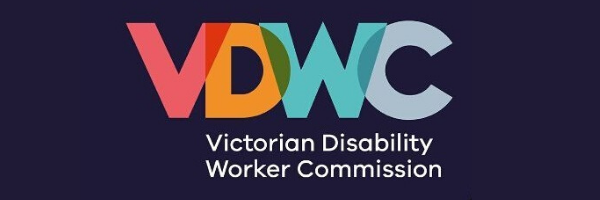 Update from the Commissioner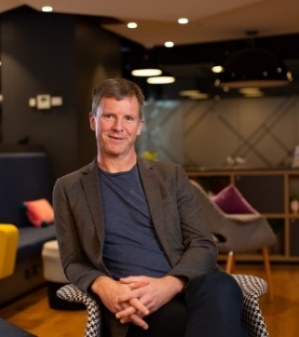 Congratulations to the disability workers who have now successfully become registered disability workers. Over the coming weeks, many of you will be receiving your registration certificates and registration marks that you can proudly display. Your commitment to a stronger, safer disability sector is something to be immensely proud of. The searchable Register of Disability Workers will be available from 1 October 2021 on the Victorian Disability Worker Commission website at www.vdwc.vic.gov.au. Registration allows disability workers to show their commitment to their work, and for people seeking disability services to find workers they know have been independently assessed as safe, skilled, and professional. Service providers and employers can also take confidence in recruiting registered disability workers, knowing they have been independently assessed for their skills and competence. Got a concern about the quality or safety of a disability worker?The Victorian Disability Worker Commission continues to provide an independent complaints service. The Commission can take and investigate complaints about any Victorian disability worker, no matter how they are funded. You can make a complaint or notification via our online form or call 1800 497 132 between 9.30am and 4.30pm, Monday to Friday. If you’re not sure whether your concern is something you can lodge a complaint about, please contact our friendly team who can discuss it with you.As always, we encourage you to follow us on Facebook, Twitter and LinkedIn and let friends and colleagues know that they can subscribe to receive updates at www.vdwc.vic.gov.au/subscribe.Thinking of registering? Don’t delay. Register now!If you are working as a disability worker and have thought about registering, don’t delay. With free registration for the first year and prior experience currently being recognised in lieu of any qualifications, there’s no better time to apply. Registered disability workers will be listed in a searchable pageon the Victorian Disability Worker Commission website from 1 October. It’s a great way to show that you’re passionate about the work that you do.Registered disability workers will receive a registration mark that they can proudly display, for example in their email signature, online bio, business card or name badge.People with disability, families and support networks can look out for the registration mark to know that their disability worker is registered. An example of this mark is shown below.So, if you’re thinking about becoming a registered disability worker don’t wait, apply now at www.vdwc.vic.gov.au/registration.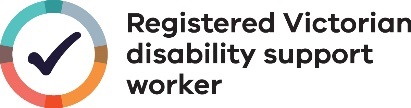 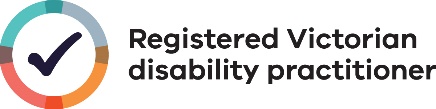 _____________________________________________________________Jobs Victoria creating 600 new jobs in disabilityOf interest to those looking at a career change into the sector, Jobs Victoria is creating 600 new jobs in the disability sector. This is aimed at helping people who’ve been impacted by the pandemic and are looking to change careers into a vibrant and growing sector.The ‘earn and learn’ scheme will mean people can work and earn an income while they get the skills they need for a great new career. The Victorian Government is also supporting 400 existing disability support workers with training to upgrade their skills and continue to develop their careers in the sector. For more information you can go to jobs.vic.gov.au/findwork or call 1300 208 578.Please pass this information on to anyone you may know who might be interested in a career in disability.Infection control training now available to Victorian workersAs the Victorian community starts to emerge from COVID-19 settings, employers and workers will need to ensure workplaces can safely reopen for themselves and their customers. A number of Victorian training providers are offering free training courses in infection control. Importantly courses are accredited Australia-wide and provide transferable skills to help manage and stop the spread of COVID-19.  Training is free, takes 25-30 hours to complete and is a mix of online and workplace-based learning. More information can be found at https://www.skills.vic.gov.au/s/free-infection-control-training R U OK? Day for disability workersR U OK? Day on 9 September allowed us to reflect on some of the challenges facing all of us in these times, particularly people with disability and those working in the disability sector. It gave us a reminder of the importance of connection and keeping wellbeing conversations going. There are some terrific resources you can access now on the R U OK? Day website.New accessible fact sheets and videosNew updated fact sheets have been released, including information about registration presented in Auslan on the Victorian Disability Worker Commission resources hub.To support service providers and advocacy groups in communicating widely about disability worker registration, we have also developed new resource packs.  These packs include content for sharing across social media and other news channels to help spread the word about disability worker registration.  

If you can't find the resources you are looking for or have additional questions, you can contact us:at our website by phone on 1800 497 132 between 9.30am and 4.30pm, Monday to Friday.News and updatesResources